.Alt Track: Trouble Is A Woman by Julie Reeves [190 bpm] / CD: Most Awesome Linedancing Album Vol. 7Start dancing on lyricsRIGHT TOE TOUCH KICK, SAILOR CROSS HOLD, LEFT TOE TOUCH KICK, SAILOR ¼ TURN RIGHT, HOLDCHARLESTON STEPS WITH HOLDS, LEFT COASTER, HOLDFootwork is the same as a coaster but no "&" countsPIVOT ½ TURN, STEP FORWARD, HOLD, LEFT LOCK FORWARD VINE RIGHT WITH A CROSS, SIDE ROCK & CROSS, HOLDSIDE STRUT, CROSS STRUT, ROCK & CROSS HOLD, SIDE STRUT, CROSS STRUT, ROCK & TOUCH, HOLDREPEATFINISHWhen using the "I Don't Care" track you will finish 5 walls of the dance & start the 6th wall facing the 9:00 wall, dance the first 4 counts & finish the dance by doing a sailor ¼ turn to the right to bring you to the front wall, & pose with arms out to sides.I Don't Care (about trouble)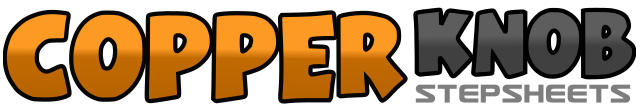 .......Count:64Wall:4Level:Improver.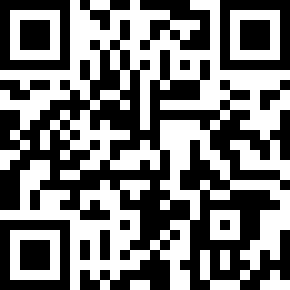 Choreographer:Teresa Lawrence (UK), Vera Fisher (UK) & Karen Hadley (UK) - March 2010Teresa Lawrence (UK), Vera Fisher (UK) & Karen Hadley (UK) - March 2010Teresa Lawrence (UK), Vera Fisher (UK) & Karen Hadley (UK) - March 2010Teresa Lawrence (UK), Vera Fisher (UK) & Karen Hadley (UK) - March 2010Teresa Lawrence (UK), Vera Fisher (UK) & Karen Hadley (UK) - March 2010.Music:I Don't Care If the Sun Don't Shine - Patti PageI Don't Care If the Sun Don't Shine - Patti PageI Don't Care If the Sun Don't Shine - Patti PageI Don't Care If the Sun Don't Shine - Patti PageI Don't Care If the Sun Don't Shine - Patti Page........1-8Touch right to side, touch right toe next to left, touch right to side, kick right forward to right diagonal, cross right behind left, step left to side, cross right over left, hold9-16Touch left to side, touch left toe next to right, touch left to side, kick left forward to left diagonal, cross left behind right, turn ¼ right and step forward on right, step left forward, hold17-32Touch right forward, hold, step right back behind left, hold, touch left toe back, hold, step left forward, hold, touch right forward, hold, step right back behind left, hold, step left back, step right back, step left forward, hold33-40Step right forward, pivot ½ turn left placing weight on left, step right forward, hold, step left forward, lock right behind left step forward on left, hold41-48Step right to side, cross left behind right, step right to side, cross left over right, rock right to side, replace weight on to left, cross right over left, hold49-56Touch left toe slightly to left side, bring weight down onto left, touch right toe across left, bring weight down onto right, rock left to side, recover to right, cross left over right, hold (click fingers on each "heel" of the strut)57-64Touch right toe slightly to right side, bring weight down onto right, touch left toe across right, bring weight down onto left, rock right to side, recover to left, touch right together, hold (click fingers on each "heel" of the strut)